								Проєкт								                        ОксанаСавонік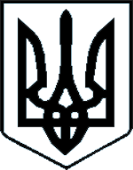 УКРАЇНАВАРАСЬКА МІСЬКА РАДАРІВНЕНСЬКОЇ ОБЛАСТІ(Сьоме скликання)(Чергова сесія)Р І Ш Е Н Н Я23 червня 2020 року    		                                                         №1902Про внесення змін до установчих документівпочаткового спеціалізованого мистецькогонавчального закладу Вараська дитяча музичнашкола відділу культури та туризму виконавчого комітету Вараської міської ради та затвердженняСтатуту комунального закладу «Вараська мистецька школа» відділу культури та туризму виконавчогокомітету Вараської міської ради в новій редакціїЗ метою приведення установчих документів початкового спеціалізованого мистецького навчального закладу Вараська дитяча музичнашкола відділу культури та туризму виконавчого комітету Вараської міської ради до вимог чинного законодавства України, відповідно до законів України «Про позашкільну освіту», «Про освіту» та «Про культуру», керуючись наказом Міністерства культури від 09 серпня 2018 року №686, зареєстрованого в Міністерстві юстиції України 03 вересня 2018 року за №1004/32456 «Про затвердження Положення про мистецьку школу», керуючись ст.25, ч.1 ст.59 Закону України «Про місцеве самоврядування в Україні», Вараська міська радаВИРІШИЛА :          1. Внести зміни до установчих документів початкового спеціалізованого мистецького навчального закладу Вараська дитяча музична школа відділу культури та туризму виконавчого комітету Вараської міської ради, а саме: змінити назву з «початкового спеціалізованого мистецького навчального закладу Вараська дитяча музична школа відділу культури та туризму виконавчого комітету Вараської міської ради» на «комунальний заклад «Вараська мистецька школа» відділу культури та туризму виконавчого комітету Вараської міської ради».2. Затвердити Статут комунального закладу «Вараська мистецька школа» відділу культури та туризму виконавчого комітету Вараської міської ради в новій редакції (додається).	3. Уповноважити директора комунального закладу «Вараська мистецька школа» відділу культури та туризму виконавчого комітету Вараської міської ради  Діну ЛУК’ЯНОВУ подати всі необхідні документи для проведення державної реєстрації змін до установчих документів в новій редакції.4. Визнати таким, що втратило чинність, рішення Вараської міської ради від 18.05.2018р. № 1075 «Про внесення змін до установчих документів початкового спеціалізованого мистецького навчального закладу Кузнецовська дитяча музична школа та затвердження Статуту початкового спеціалізованого мистецького навчального закладу Вараська дитяча музична школа в новій редакції». 5. Контроль за виконанням рішення покласти на заступника міського голови з питань діяльності виконавчих органів радиАнатолія КРЕЧИКА та постійну депутатську комісію з гуманітарних питань, дитячої, молодіжної та інформаційної політики Людмилу ВЕРЕШЕКО.Міський голова                                                          Сергій АНОЩЕНКО Додаток                                                                      до рішення міської ради                     від_______2020р. №______                                                                СТАТУТкомунального закладу«Вараська мистецька школа»відділу культури та туризму виконавчого комітету Вараської міської ради(нова редакція)Продовження додатка1. Загальний Статут1.1. Даний Статут визначає порядок організації діяльності комунального закладу «Вараської мистецької школи» відділу культури та туризму виконавчого комітету Вараської міської ради, що є закладом спеціалізованої мистецької освіти, яка надає початкову мистецьку освіту (далі - Школа).1.2. Школа є закладом позашкільної освіти сфери культури і здійснює свою діяльність відповідно до Конституції України, Законів України «Про освіту», «Про позашкільну освіту», «Про культуру», інших законів України, актів Президента України, Кабінету Міністрів України, наказів Міністерства культури та інформаційної політики України, рішень Вараської міської ради, «Положення про мистецьку школу» зареєстрованим в Міністерстві юстиції України 03 вересня 2018 року №1004/32456 (далі - Положення), цього Статуту.1.3. Засновником Школи є Вараська міська рада. Відділ культури та туризму виконавчого комітету Вараської міської ради є органом управління Школи. Школа підзвітна та підконтрольна відділу культури та туризму виконавчого комітету Вараської міської ради.1.4. Школа проводить свою діяльність за такими напрямами позашкільної освіти: - художньо-естетичний, що забезпечує розвиток творчих здібностей, обдарувань та набуття здобувачами практичних навичок, оволодіння знаннями у сфері вітчизняної і світової культури та мистецтва;- мистецький, що забезпечує набуття здобувачами спеціальних мистецьких виконавських компетентностей у процесі  активної мистецької діяльності.1.5. Школа організовує освітній процес за освітніми програмами елементарного, середнього (базового) та поглибленого підрівнів початкової мистецької освіти та за загальним митецьким і початковим професійним спрямуваннями. Початкова мистецька освіта може здобуватися одночасно із здобуттям дошкільної, повної загальної середньої, професійної (професійно-технічної) та фахової передвищої освіти, а також незалежно від здобуття рівня освіти. Компетентності, здобуті за освітніми програмами початкової митецької освіти, можуть враховуватися та визнаватися на відповідному рівні формальної освіти. Школа може здійснювати освітню діяльність за освітніми програмами початкової мистецької освіти для осіб з особливими освітніми потребами та інших громадян незалежно від віку відповідно до їхніх потреб і запитів. 1.6. Інституційний аудит та громадська акредитація школи здійснюється на підставах та у порядку, визначених законодавством.1.7. Засновник Школи в межах визначених повноважень забезпечує доступ до початкової мистецької освіти громадян за місцем проживання шляхом відкриття, утримання, матеріально-технічного забезпечення та фінансування школи та класів відповідно до освітніх, культурних, духовних потреб та запитів населення.Продовження додатка1.8. Створення, реорганізація, ліквідація мистецької школи здійснюється відповідно до законодавства.1.9. Повна назва школи: комунальний заклад «Вараська мистецька школа» відділу культури та туризму виконавчого комітету Вараської міської ради. 1.10. Скорочена назва школи: КЗ «Вараська мистецька школа».1.11. Юридична адреса школи: 34401, м-н Будівельників, 54, м.Вараш, Рівненська область, тел.(03636) 2-30-26, електронна адреса: myzuchna@ukr.net.2. Організаційно-правові засади діяльності Школи2.1. Школа є комунальний, неприбутковий заклад початкової мистецькоїосвіти.2.2. Школа є юридичною особою, діє на підставі Статуту, затвердженогозасновником, має самостійний кошторис, самостійний баланс, власну бухгалтерію, круглу печатку, кутовий штамп та інші атрибути юридичної особи. Ведення діловодства, первинного бухгалтерського обліку та звітності, розподіл фінансових ресурсів, що надходять від їхньої додаткової освітньої та господарської діяльності  у Школі здійснюється самостійно. Школа віднаходить фінансові можливості для запровадження компенсації вартості навчання пільгових категорій громадян.2.3.Основним видом діяльності Школи є освітня і мистецька діяльність, яка включає організацію, забезпечення та реалізацію мистецько-освітнього процесу з метою формування у здобувачів початкової мистецької освіти компетентностей, передбачених освітньою програмою. Як заклад освіти сфери культури мистецька школа також є середовищем для розвитку творчого мистецького потенціалу громадян, їх художньо-естетичного розвитку.2.4.  Основними функціями школи  є:-надання початкової мистецької освіти;-організація, забезпечення та провадження освітнього процесу для набуття здобувачами спеціальних здібностей, естетичного досвіду і ціннісних орієнтацій у процесі активної мистецької діяльності, формування у них теоретичних і практичних (у тому числі виконавських) загальних та професійних компетентностей початкового рівня в обраному виді мистецтва;-створення умов для професійної художньо-творчої самореалізації особистості здобувача початкової мистецької освіти;-популяризація академічного та народного мистецтва, долучення до нього широкого кола громадян незалежно від місця проживання, віку та сфери зайнятості;-формування потреб громадян у якісному культурному та мистецькому продукті, здобутті додаткових компетентностей у сфері культури, мистецтва, пробудження їх інтересу до творчості, спілкування з мистецтвом, мистецьких практик;Продовження додатка-пошук та підтримка обдарованих і талановитих дітей з раннього віку, розвиток їх мистецьких здібностей;-здійснення інклюзивного навчання осіб з особливими освітніми потребами;-створення умов для набуття здобувачами первинних професійних навичок і вмінь, необхідних для їхньої соціалізації, подальшої самореалізації та професійної діяльності;-виховання громадянина України шляхом вивчення та виховання поваги до народних звичаїв, традицій, національних цінностей українського народу, етносів України, а також інших націй і народів;-здійснення творчої мистецької, інформаційної, методичної,організаційної роботи.2.5.  З метою виконання функцій, передбачених Статутом, в Школі можуть створюватися структурні підрозділи, у тому числі й відокремлені (відділення, відділи, класи, в тому числі інклюзивні), які забезпечують надання послуг з початкової мистецької освіти за видами мистецтва або різним фахом та філії. Відокремлені  структурні підрозділи створюються з метою наближення місць навчання до громадян за місцем проживання. Відокремлений структурний підрозділ створюється за рішенням керівника Школи, погодженим із Засновником. Фінансове, матеріально-технічне та кадрове забезпечення діяльності відокремлених структурних підрозділів Школи здійснюється Засновником в тому самому порядку, що й основного закладу.2.6. Школа має право:-самостійно розробляти та затверджувати освітні програми для забезпечення освітнього процесу;-здійснювати освітній процес за наскрізними освітніми програмами;-реалізовувати академічну, кадрову та фінансову автономію в межах законодавства;-реалізовувати освітні та мистецькі проєкти;-надавати платні додаткові освітні та інші послуги на договірних засадах;-реалізовувати власну мистецьку продукцію, вироблену в майстернях мистецької школи;-брати участь у грантових програмах та проєктах;-входити до складу освітніх комплексів та інших об’єднань із закладами освіти різних рівнів, освітніх округів за умови збереження статусу юридичної  особи та своїх функцій, визначених цим Статутом;-входити (у тому числі через своїх представників) до асоціацій, інших професійних та громадських об’єднань або створювати такі організації;-бути базою для проведення заходів з підвищення кваліфікації педагогічних працівників мистецьких шкіл;-організовувати роботу своїх структурних підрозділів у приміщеннях інших закладів освіти, підприємств, організацій на підставі укладених договорів;Продовження додатка-здійснювати іншу діяльність, не заборонену законодавством.2.7. Школа зобов’язана:-надавати здобувачам якісні мистецько-освітні послуги, забезпечувати якість початкової мистецької освіти;-виконувати стандарти початкової мистецької освіти, затверджені Міністерством культури;-створювати умови для реалізації індивідуальних освітніх траєкторій здобувачів в межах освітніх програм, набуття ними відповідних компетентностей;- створювати і впроваджувати систему внутрішнього забезпечення якості освіти;-дотримуватися вимог законодавства з питань господарської та фінансової діяльності;-забезпечувати реалізацію вимог законодавства з питань оплати праці та підвищення кваліфікації педагогічних та інших працівників;-здійснювати інші обов’язки, передбачені законодавством.2.8. Педагогічна рада Школи здійснює планування діяльності школи, у тому числі розробляє стратегію (перспективний план) розвитку школи.2.9. Школа здійснює заходи щодо своєї прозорості та інформаційної відкритості в межах, передбачених законодавством.2.10. Школа веде службову та навчальну документацію, яка регламентує організацію та провадження освітнього процесу. Службова та навчальна документація, а також окремі її форми визначаються Міністерством культури.2.11. Школа подає статистичну звітність за формами та в строки, визначені законодавством.3. Управління Школою3.1. Управління Школою в межах повноважень, визначених законодавством та статутом, здійснюють:-засновник: Вараська міська рада;-орган управління: відділ культури та туризму виконавчого комітету Вараської міської ради;-керівник (директор);- колегіальний орган управління (педагогічна рада);- колегіальний орган громадського самоврядування;- інші органи, передбачені Законом України "Про позашкільну освіту" та цим Статутом.3.2. Права та обов’язки засновникаШколи визначаються статтею 25 Закону України "Про освіту", частиною шостою статті 10 Закону України "Про позашкільну освіту", цим Статутом.Засновник Школи - Вараська міська рада:- затверджує Статут Школи та зміни до нього, здійснює контроль за його дотриманням;Продовження додатка-приймає фінансовий звіт Школи у випадках та порядку, що визначені законодавством, здійснює контроль за фінансово-господарською діяльністю Школи;-ініціює проведення аудиту Школи в разі зниження школою якості освітньої діяльності;-забезпечує створення в школі умов для інклюзивної мистецької освіти початкового рівня;-забезпечує доступ громадян до початкової мистецької освіти відповідно до їх потреб і запитів шляхом відкриття відокремлених структурних підрозділів;-забезпечує фінансування діяльності Школи в частині забезпечення якісного і сучасного освітнього процесу та послуг з початкової мистецької освіти, які надаються  Школою в межах затверджених освітніх програм;-забезпечує розвиток матеріально-технічної бази Школи;-забезпечує фінансування підвищення кваліфікації педагогічних працівників Школи у межах, визначених законодавством;-компенсує витрати на навчання пільгових категорій громадян відповідно до абзацу третього частини другої статті 26 Закону України "Про позашкільну освіту";-забезпечує соціальний захист здобувачів, педагогічних працівників та інших працівників Школи;-приймає рішення щодо сприяння створенню благодійних фондів;-реалізує інші права, передбачені законодавством.Засновник або уповноважена ним особане має права втручатися в діяльність Школи, що здійснюється нею в межах її автономних прав, визначених законами та Статутом.3.3. Безпосереднє управління Школою здійснює її керівник - директор. Директор забезпечує освітню, фінансово-господарську та іншу діяльність Школи.Директор представляє Школу у відносинах з державними органами, органами місцевого самоврядування, юридичними та фізичними особами і діє без доручень у межах повноважень, передбачених законом та Статутом.Директор Школи призначається відповідно до статті 26 Закону України "Про освіту" та Статуту з числа претендентів, яківільно володіють державною мовою, мають вищу освіту.Додаткові кваліфікаційні вимоги до директора та порядок його обрання (призначення) визначаються Законом України "Про позашкільну освіту" , цим Статутом та іншими нормативними документами. Директор в межах наданих йому повноважень:-організовує діяльність Школи;-вирішує питання фінансово-господарської діяльності Школи, розпоряджається майном в установленому порядку;Продовження додатка-забезпечує організацію освітнього процесу та здійснення контролю за виконанням освітніх програм;-забезпечує функціонування внутрішньої системи забезпечення якості освіти;-укладає договори про надання освітніх послуг із здобувачами або їх законними представниками;-забезпечує умови для здійснення дієвого та відкритого громадського контролю за діяльністю Школи;-здійснює кадрову політику Школи, призначає на посади та звільняє з посад заступників директора, педагогічних та інших працівників Школи, визначає їх функціональні обов’язки;-затверджує план прийому до Школи на відповідний рік;-встановлює розміри плати за навчання в порядку, визначеному законодавством;-видає у межах своєї компетенції накази та розпорядження і контролює їх виконання;-сприяє та створює умови для діяльності органів самоврядування Школи;-вводить в дію та забезпечує реалізацію рішень педагогічної ради щодо встановлення надбавок, доплат, премій, матеріальної допомоги працівникам Школи відповідно до законодавства;-сприяє створенню безпечних умов навчання та праці учасників освітнього процесу;-затверджує стратегію (перспективний план) розвитку Школи та освітні програми, розроблені педагогічною радою;-здійснює інші повноваження, передбачені законом та Статутом Школи.3.4. Орган управління Школи- відділ культури та туризму виконавчого комітету Вараської міської ради:-укладає строковий (трудовий) договір з керівником мистецької школи, обраним (призначеним) у порядку, встановленому законодавством та Статутом мистецької школи та розриває його з підстав та у порядку, що визначені законодавством та Статутом мистецької школи;-є головним розпорядником коштів Школи;- затверджує кошторисиШколи, штатні розписи;-затверджує тарифікаційні сітки;-вирішує інші питання, визначені чинним законодавством України та іншими нормативними документами. 3.5. Педагогічна рада Школи:-планує роботу Школи;-розробляє стратегію (перспективний план) розвитку Школи;-схвалює освітню (освітні) програму (програми) Школи та оцінює результативність її (їх) виконання;-розглядає питання формування контингенту Школи та схвалює план прийому до Школи на відповідний рік, надає відповідні пропозиції директору на затвердження;Продовження додатка-формує систему та затверджує процедури внутрішнього забезпечення якості освіти, включаючи систему та механізми забезпечення академічної доброчесності;-приймає рішення щодо видачі документів про початкову мистецьку освіту;-розглядає актуальні питання організації, забезпечення та розвитку освітнього процесу в Школі, її структурних підрозділах;-обговорює питання та визначає заходи щодо підвищення кваліфікації педагогічних працівників, затверджує щорічний план підвищення кваліфікації педагогічних працівників;-ухвалює рішення щодо відзначення, морального та матеріального заохочення учнів, працівників та інших учасників освітнього процесу;-розглядає питання щодо відповідальності учнів, працівників Школи та інших учасників освітнього процесу за невиконання ними своїх обов’язків;-має право ініціювати проведення позапланового інституційного аудиту та громадської акредитації Школи;-розглядає інші питання, віднесені законом до її повноважень.Рішення педагогічної ради вводяться в дію наказами директора Школи.Порядок створення та роботи педагогічної ради визначається Статутом про школу.Директор Школи є головою педагогічної ради. За відсутності директора обов’язки голови виконує заступник директора з навчальної роботи.Діловодство педагогічної ради веде секретар, обраний з членів педагогічної ради терміном на один навчальний рік.3.6. Вищим колегіальним органом громадського самоврядування Школи є загальні збори колективу. Повноваження, засади формування та діяльності загальних зборів колективу визначаються законодавством та цим Статутом.Загальні збори колективу мають права визначені Законом України "Про позашкільну освіту" та інші права, не заборонені законодавством.4. Учасники освітнього процесу4.1. Учасниками освітнього процесу в Школі є:- здобувачі початкової мистецької освіти - учні;- директор та заступник директора;- педагогічні працівники;- батьки учнів або їх законні представники;- інші працівники, залучені до провадження освітнього процесу;- інші особи, залучені до освітнього процесу відповідно до Закону.4.2. Права та обов’язки учнів визначаються статтею 53 Закону України "Про освіту", статтею 20 Закону України "Про позашкільну освіту", цим Статутом.Продовження додаткаУчень має право на:-доступ до початкової мистецької освіти відповідно до його запитів, здібностей, обдарувань, уподобань та інтересів;-індивідуальну освітню траєкторію, яка реалізується, зокрема, через вільний вибір Школи та освітніх програм, що нею пропонуються, видів, форм і темпу здобуття початкової мистецької освіти, методів і засобів навчання;-якісні освітні послуги, здобуття початкової мистецької освіти за одним або кількома підрівнями та відповідним спрямуванням в межах освітніх програм школи;-справедливе та об’єктивне оцінювання його результатів навчання та відзначення успіхів у навчанні та мистецькій діяльності;-свободу творчості, культурної та мистецької діяльності;-безпечні та нешкідливі умови навчання;-повагу до людської гідності;-користування бібліотекою, навчальною, виробничою, культурною, побутовою інфраструктурою Школи та послугами її структурних підрозділів;-доступ до інформаційних ресурсів і комунікацій, що використовуються в освітньому процесі та науковій діяльності;-демонстрування своїх навчальних досягнень на культурно-митецьких заходах, зокрема конкурсах, оглядах, фестивалях, олімпіадах, концертах, виставках, у виставах тощо;-особисто або через своїх законних представників брати участь у громадському самоврядуванні та управлінні Школою;-інші необхідні умови для здобуття освіти, у тому числі для осіб з особливими освітніми потребами та із соціально незахищених верств населення.Учень зобов’язаний:	-виконувати вимоги освітньої програми (індивідуального навчального плану за його наявності), дотримуючись принципу академічної доброчесності, та досягати передбачених нею результатів навчання;-поважати гідність, права, свободи та законні інтереси всіх учасників освітнього процесу, дотримуватися етичних норм;-дбайливо та відповідально ставитися до власного здоров’я, здоров’я оточення, довкілля, майна Школи;-дотримуватися Статуту, правил внутрішнього розпорядку Школи, а також умов договору про надання освітніх послуг.Учні мають також інші права та обов’язки, передбачені законодавством та Статутом Школи. Залучення учнів під час освітнього процесу до виконання робіт чи до участі у заходах, не пов’язаних з реалізацією освітньої програми, забороняється, крім випадків, передбачених законодавством.4.3. Педагогічними працівниками Школи є директор, заступник директора, викладачі, концертмейстери, методисти (за наявності), інші Продовження додаткапедагогічні працівники, на яких поширюються умови оплати праці педагогічних працівників. Педагогічний працівник Школи має право на:-академічну свободу, включаючи свободу викладання, свободу від втручання в педагогічну діяльність, вільний вибір форм, методів і засобів навчання, що відповідають освітній програмі;-педагогічну ініціативу;-розроблення та впровадження авторських навчальних програм, проєктів, освітніх методик і технологій, методів і засобів, насамперед методик компетентнісного навчання;-користування бібліотекою, навчальною, виробничою, культурною, побутовою, оздоровчою інфраструктурою Школи та послугами її структурних підрозділів;-підвищення кваліфікації, вільний вибір освітніх програм, форм навчання, закладів освіти, установ та організацій, інших суб’єктів освітньої діяльності, що здійснюють підвищення кваліфікації педагогічних працівників;-проходження сертифікації відповідно до законодавства;-доступ до інформаційних ресурсів і комунікацій, що використовуються в освітньому процесі;-відзначення успіхів у своїй професійній діяльності, справедливе та об’єктивне її оцінювання;-захист професійної честі та гідності;-індивідуальну освітню, творчу, мистецьку, наукову та іншу діяльність за межами Школи;-безпечні і нешкідливі умови праці;-відпустку відповідно до законодавства;-участь у громадському самоврядуванні Школи;-участь у роботі колегіальних органів управління Школи.Педагогічні працівники зобов’язані:-постійно підвищувати свій професійний і загальнокультурний рівні та педагогічну майстерність;-виконувати освітню програму для досягнення учнями передбачених нею результатів навчання;-сприяти розвитку здібностей учнів, формуванню навичок здорового способу життя, дбати про їхнє фізичне і психічне здоров’я;-дотримуватися академічної доброчесності та забезпечувати її дотримання в освітньому процесі та в мистецькій діяльності;-проходити атестацію в порядку, визначеному Міністерством культури;-дотримуватися педагогічної етики, поважати гідність, права, свободи і законні інтереси всіх учасників освітнього процесу;-настановленням й особистим прикладом утверджувати повагу до суспільної моралі та суспільних цінностей, зокрема правди, справедливості, патріотизму, гуманізму, толерантності, працелюбства;Продовження додатка	-формувати в учнів усвідомлення необхідності додержуватися Конституції та законів України, захищати суверенітет і територіальну цілісність України;-виховувати у здобувачів освіти повагу до державної мови та державних символів України, національних, історичних, культурних цінностей України, дбайливе ставлення до історико-культурного надбання України та навколишнього природного середовища;-формувати в учнів прагнення до взаєморозуміння, миру, злагоди між усіма народами, етнічними, національними, релігійними групами;-захищати учнів під час освітнього процесу від будь-яких форм фізичного та психічного насильства, приниження честі та гідності, дискримінації за будь-якою ознакою, пропаганди та агітації, що завдають шкоди здоров’ю здобувача освіти;-додержуватися Статуту та правил внутрішнього розпорядку Школи, виконувати свої посадові обов’язки.Педагогічні працівники мають також інші права та обов’язки, передбачені законодавством, колективним договором, трудовим договором та цим Статутом. Відволікання педагогічних працівників від виконання професійних обов’язків не допускається, крім випадків, передбачених законодавством.Загальні вимоги до освіти та професійної кваліфікації педагогічного працівника Школи визначаються статетею 58 Закону України «Про освіту», частиною 1 статті 21 Закону України «Про позашкільну освіту».Специфічні кваліфікаційні вимоги до педагогічних працівників Школи встановлюються законодавством, зокрема професійним стандартом (за наявності) до відповідних посад педагогічних працівників.Обсяг педагогічного навантаження педагогічних працівників Школи встановлюється керівником згідно із законодавством. Норма годин на одну тарифну ставку викладача та концертмейстера Школи становить 18 навчальних годин на тиждень. Оплата роботи здійснюється відповідно до обсягу педагогічного навантаження. Доплати за завідування відділами, відділеннями встановлюються в розмірах, визначених статтею 22 Закону України "Про позашкільну освіту".Перерозподіл педагогічного навантаження педагогічного працівника протягом навчального року можливий у разі зміни кількості годин за окремими навчальними програмами, що передбачається річним навчальним планом, у разі вибуття або зарахування учнів протягом навчального року, а також за письмовою заявою педагогічного працівника з додержанням законодавства України про працю. Перерозподіл педагогічного навантаження педагогічного працівника здійснюється директором.4.4. Права та обов’зки інших осіб, які залучаються до освітнього процесу, визначаються законодавством, відповідними договорами та цим Статутом.Продовження додатка4.5. Права та обов’язки батьків або інших законних представників учнів школи визначаються статтею 55 Закону України "Про освіту", іншими актами законодавства, цим Статутом і договором про надання освітніх послуг.5. Організація освітнього процесу в Школі5.1. Організація освітнього процесу в Школі здійснюється відповідно до плану, який розробляється педагогічною радою та затверджується директором школи.План організації освітнього процесу визначає, зокрема, структуру навчального року, тривалість навчального тижня, уроків, занять, відпочинку між ними, інші форми організації освітнього процесу у межах часу, передбаченого освітньою програмою, з дотриманням вимог частини першої статті 17 Закону України "Про позашкільну освіту".Формування контингенту учнів, комплектування навчальних груп та інших творчих об’єднань у школі здійснюється у період з 01 до 15 вересня, що є робочим часом викладача. У канікулярні, вихідні, святкові та неробочі дні школа може працювати за окремим планом, затвердженим її директором.У зонах екологічного лиха місцевими органами влади або органами місцевого самоврядування може встановлюватися особливий режим роботи школи відповідно до законодавства.5.2. Освітній процес в Школі здійснюється за освітніми програмами. Освітня програма є єдиним комплексом освітніх компонентів, спланованих й організованих школою з метою досягнення учнями результатів навчання (набуття компетентностей).Освітня програма містить вимоги до учнів, які можуть розпочати навчання за цією програмою, перелік освітніх компонентів та їх логічну послідовність, загальний обсяг навчального навантаження та очікувані результати навчання здобувачів освіти.Освітня програма розробляється з урахуванням особливостей соціально-економічного розвитку регіону, інтересів учнів, потреб сім’ї, запитів інших закладів освіти, молодіжних і дитячих громадських організацій та має передбачати освітні компоненти для вільного вибору здобувачів освіти.Школа може здійснювати освітній процес за авторськими освітніми програмами, або типовими освітніми програмами, що затверджуються Міністерством культури та інформаційної політики України. Для осіб з особливими освітніми потребами школою можуть розроблятися окремі освітні програми за підрівнями початкової мистецької освіти або до освітніх програм, за якими працює школа, може включатися корекційно-розвитковий складник.На підставі освітньої програми школа складає та затверджує річний план роботи, навчальний план та розклад занять, що конкретизують організацію освітнього процесу. У річному плані роботи визначаються дати початку та завершення навчального року, канікулярні періоди, кількість навчальних тижнів, система організації освітнього процесу (за чвертями, семестрами, півріччями), форми роботи, інші особливості організації навчання в школі. Продовження додаткаПерерви між навчальними заняттями є робочим часом педагогічного працівника.Розрахунок навчальних годин на кожного учня та загальної кількості годин, які фінансуються за рахунок коштів відповідного бюджету, здійснюються в межах загального обсягу годин інваріантного та варіативногоскладників освітньої програми, конкретизованого в навчальному плані.5.3. Освітній процес у школі здійснюється диференційовано відповідно до індивідуальних можливостей, запитів, інтересів, нахилів, здібностей учнів з урахуванням їх віку, психофізичних особливостей, стану здоров’я.5.4. Форми роботи, види, форми та перелік навчальних занять й освітньої діяльності, спрямованої на результати навчання здобувачів, види проведення контрольних заходів визначаються змістом початкової мистецької освіти, що розкривається в освітніх програмах школи та навчальних програмах навчальних дисциплін (предметів). Наповнюваність груп для опанування здобувачами окремих освітніх компонентів визначається освітніми програмами з дотриманням вимог до забезпечення якості початкової мистецької освіти.5.5. Процедура приймання учнів на навчання до школи, а також їх переведення з інших шкіл, відрахування та поновлення на навчання визначається законодавством, цим Статутом та планом організації освітнього процесу з урахуванням освітніх програм.5.6. Зарахування учнів на навчання за освітньою програмою здійснюється наказом директора на підставі укладеного договору про надання освітніх послуг. У договорі обов’язково зазначаються права й обов’язки сторін, відповідальність сторін за невиконання обов’язків, передбачених договором, а також розмір та порядок внесення плати за навчання.5.7. Питання внутрішнього переведення учнів у школі, зарахування на освітні програми наступного підрівня початкової мистецької освіти та інші питання, пов’язані із здобуттям початкової мистецької освіти, вирішуються школою в порядку, визначеному Статутом та планом організації освітнього процесу.5.8. Оцінювання досягнутих учнями результатів навчання здійснюється в порядку і за критеріями, визначеними освітньою програмою. Основною формою оцінювання учня є характеристика результатів його навчання та порівняння їх з тими, що містяться у вимогах навчальних програм дисциплін (предметів) на відповідних етапах навчання. Підсумкове оцінювання результатів навчання учнів здійснюється після завершення опанування освітньої програми шляхом виставлення оцінок в балах. Освітньою програмою може бути встановлена інша система оцінювання результатів навчання учнів.5.9. Учні, які у повному обсязі виконали освітню програму та продемонстрували досягнення передбачених нею навчальних результатів, отримують свідоцтво про початкову мистецьку освіту за формою наведеною у додатка до цього Статуту. Свідоцтво має містити повне найменування школи відповідно до її Статуту, назву освітньої програми, підрівня та спрямування початкової мистецької освіти, загальний обсяг навчальних годин та перелік й Продовження додаткаобсяг навчальних дисциплін (предметів), отриманих здобувачем під час опанування освітньої програми, та підсумкові оцінки. Свідоцтво підписує директор школи або особа, яка виконує його обов’язки на дату видачі документа.Учням, які не завершили навчання за освітньою програмою або не продемонстрували досягнення передбачених нею навчальних результатів, за запитом учня або його законного представника директор може видати довідку про фактичний рівень та обсяг опанування освітньої програми.5.10. Школа проводить методичну та організаційну роботу, спрямовану на вдосконалення програм, змісту, форм і методів навчання. Для цього у Школі утворюються методичні об’єднання. Методична робота щороку планується школою і включає заходи з обміну педагогічним досвідом, вирішення педагогічних проблем, що спрямовані на підвищення якості початкової мистецької освіти в школі.У разі організації та проведення на базі школи заходів з підвищення кваліфікації директор має право видавати педагогічним працівникам, які взяли в них участь, відповідні довідки.6. Фінансово-господарська діяльність та матеріально-технічна база Школи6.1. Фінансово-господарська діяльність Школи здійснюється відповідно до законодавства.6.2. Фінансування Школи здійснюється - за рахунок коштів засновника а також за рахунок додаткових джерел фінансування, не заборонених законодавством України.6.3. Додатковими джерелами фінансування Школи є:-кошти, одержані за надання додаткових освітніх послуг, за роботи, виконані Школою на замовлення підприємств, установ, організацій та громадян, доходи від реалізації власної продукції, від надання в оренду приміщень, обладнання, що не оподатковуються і спрямовуються на соціальні потреби та розвиток Школи;-гуманітарна допомога;-дотації з місцевого бюджету;-добровільні грошові внески, матеріальні цінності, одержані від підприємств, установ, організацій та окремих громадян.Кошти, отримані за рахунок додаткових джерел фінансування, використовуються Школою на діяльність, передбачену цим Статутом.6.4. Розмір та умови оплати навчання в Школі та надання нею додаткових освітніх послуг встановлюються договором відповідно до законодавства. Плата може вноситися за весь строк навчання або надання додаткових освітніх послуг повністю одноразово або частинами - щомісяця, щосеместру, щороку.Школа має право змінювати розмір плати за навчання (в частині залишку несплаченої суми) у порядку, передбаченому договором, не більше одного Продовження додаткаразу на рік і не більш як на офіційно визначений рівень інфляції за попередній календарний рік.Договір укладається між Школою і здобувачем освіти (його законними представниками) та/або юридичною чи фізичною особою, яка здійснює оплату.6.5. Бюджетні асигнування на освіту, включаючи кошти освітніх субвенцій, позабюджетні кошти та кошти, отримані Школою як плата за навчання або за надання додаткових освітніх послуг, не можуть бути вилучені в дохід держави або місцевих бюджетів. Зазначені кошти спрямовуються на діяльність, визначену Статутом.У разі одержання коштів з інших джерел бюджетні та галузеві асигнування школи не зменшуються.Школа самостійно, за погодженням з начальником відділу культури та туризму, розпоряджається надходженнями від провадження господарської та іншої діяльності, передбаченої її Статутом.6.6. Кошти, матеріальні та нематеріальні активи, що надходять Школі у вигляді безповоротної фінансової допомоги, інших надходжень, добровільних пожертвувань юридичних і фізичних осіб, у тому числі нерезидентів, для провадження освітньої, культурної, мистецької діяльності, не вважаються прибутком.6.7. Учні школи, яким відповідно до Закону України "Про позашкільну освіту" та інших законів надане таке право, здобувають початкову мистецьку освіту безоплатно. Місцеві органи виконавчої влади та органи місцевого самоврядування компенсують кошти на навчання дітей пільгових категорій у порядку, затвердженому Кабінетом Міністрів України, та мають право встановлювати додаткові пільги з плати за навчання з урахуванням можливостей місцевого бюджету.6.8. Школа володіє, користується і розпоряджається майном, земельною ділянкою відповідно до законодавства. Основні фонди, земельні ділянки та інше майно школи не підлягають вилученню, не можуть бути джерелом погашення податкового боргу.Майно школи може вилучатися засновником лише за умови подальшого використання цього майна і коштів, одержаних від його реалізації, на розвиток початкової мистецької освіти у порядку, встановленому Кабінетом Міністрів України.6.9. Вимоги до матеріально-технічної бази школи в частині забезпечення освітнього процесу визначаються нормативами матеріально-технічного забезпечення, затвердженими Міністерством культури.7. Діяльність Школи в рамках міжнародного співробітництва7.1. Школа має право укладати договори про співробітництво, встановлювати прямі зв’язки із закладами мистецької освіти, іншими Продовження додатказакладами, підприємствами, установами, організаціями іноземних країн, міжнародними підприємствами, установами, організаціями, фондами тощо.7.2. Школа, педагогічні працівники та учні можуть брати участь у реалізації міжнародних, зокрема мистецьких та мистецько-освітніх, проєктів і програм. Школа може залучати гранти міжнародних організацій та фондів відповідно до законодавства.7.3. Школа може залучати іноземних фахівців до проведення майстер-класів та інших форм освітньої і мистецької діяльності.7.4. Учні та педагогічні працівники школи мають право на академічну мобільність, участь у спільних освітніх, мистецько-освітніх та мистецьких програмах з вітчизняними та/або іноземними закладами освіти в Україні та за кордоном.8. Трудовий колектив Школи8.1. Трудовий колектив Школи складають фізичні особи, які своєю працею беруть участь у діяльності на підставі трудових договір.8.2. Трудовий колектив Школи формується на загальних засадах відповідно до вимог чинного законодавства України.8.3. Основною формою здійснення повноважень трудового колективу є загальні збори.8.4. Умови організації та оплата праці трудового колективу Школи, їх соціальний захист визначаються відповідно  до вимог законодавства. Відносини між керівництвом Школи та трудовим колективом регулюються Колективним договором та правилами внутрішнього трудового розпорядку.8.5. Загальні збори трудового колективу розглядають проєкт Колективного договору та приймають рішення щодо схвалення або відхилення цього проєкту.8.6. Школа в межах затверджених кошторисів може на договірних засадах залучати до своєї роботи спеціалістів (зокрема, іноземних) та формувати тимчасові творчі (трудові)  колективи.9. Порядок проведення реорганізації та ліквідації школи 9.1. Реорганізація та ліквідація Школи  здійснюється: -за рішенням Засновника в порядку встановленому чинним законодавством України;-за рішення суду про визнання недійсною державної реєстрації юридичної особи через допущені при її створенні порушення, які не можна усунути, а також в інших випадках, передбачених чинним законодавством України. 9.2. Реорганізація (злиття, приєднання, поділ, перетворення, виділ) здійснюється за рішення Засновника, або у випадках, передбачених законом, за рішенням суду або відповідних органів державної влади.Продовження додатка9.3. Засновник або суд призначають комісію з припинення діяльності Школи (реорганізаційну комісію, ліквідаційну комісію, ліквідатора тощо) та встановлюють порядок і строки  припинення діяльності Школи відповідно до чинного законодавства України.9.4. У разі злиття Школи з іншою юридичною особою усі майнові права та обов’язки кожного з них переходять до юридичної особи, що утворена внаслідок злиття. 9.5. У разі приєднання Школи до іншої юридичної особи, до останньої переходять усі її майнові права та обов’язки, а в разі приєднання одного або кількох юридичних осіб до Школи – до нього переходять усі майнові права та обов’язки приєднаних юридичних осіб.9.6. У разі поділу Школи, усі її майнові права і обов’язки переходять за розподільним актом (балансом) у відповідних частках до кожної з нових юридичних осіб.  9.7. У разі виділення однієї або кількох нових юридичних осіб, до кожної з них переходять за розподільним актом (балансом) у відповідних частках майнові права та обов’язки Школи.9.8. У разі перетворення Школи в іншу юридичну особу усі її майнові права і обов’язки переходять до новоутвореної юридичної особи. 9.9. Школа є такою, діяльність якої припинилася, з дня внесення до єдиного державного реєстру запису про припинення її діяльності.10. Прикінцеві положення10.1. Зміни та доповнення до Статуту оформлюються у вигляді доповнень або нової редакції, підлягають державній реєстрації у порядку встановленому чинним законодавством.Секретар міської ради                                                            Олександр МЕНЗДодаток 
 до Статуту  комунального закладу «Вараська мистецька школа» відділу культури та туризму виконавчого комітету Вараської міської радиСВІДОЦТВО 
 про початкову мистецьку освіту № ________від ___________________________ рокуВидане ________________________________________________________________________(повне найменування мистецької школи в орудному відмінку)
 Засвідчує, що ___________________________________________________________________(прізвище, ім’я, по батькові учня)опанував(ла) освітню програму з __________________________________________________(назва освітньої програми, вид мистецтва (фах))підрівень ______________________________________________________________________спрямування (за потреби) ________________________________________________________загальним обсягом ______________________________________________________________(загальна кількість навчальних годин за освітньою програмою)Перелік та обсяг навчальних дисциплін (предметів), 
 отриманих учнем під час опанування освітньої програми, 
 та підсумкові оцінкиДиректор школи       ___________                     	_______________________________________                                                  (підпис)                                                                      (ініціал, прізвище)Реєстраційний номер ____________________№ з/пПерелік опанованих здобувачем навчальних дисциплін (предметів) згідно з освітньою програмоюКількість годин з навчальної дисципліни (предмета)Підсумкова оцінка